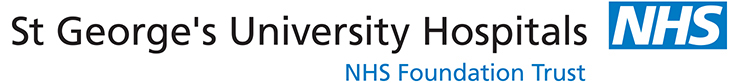 ST GEORGE‘S NATIONAL BREAST EDUCATION CENTRE, LONDONBREAST MRI STUDY DAYMonday 16th March 2021 [version 19.02.2021]Programme - 6 CPD09:00 -           	Registration09.15-		MRI BIRADs.                                    Dr Fleur Kilburn Toppin Addenbrookes  	                                                   I09.45               indications for Breast MRI with case examples       Dr Nisha Sharma  Leeds 10.15 -         M R Benign lesions.                                                      Dr Hema Purushothaman Imperial 10.45		Coffee11..15            The Current role of MR in local staging    	Dr Sarah Vinnicombe  Cheltenham 11.45              Breast implants    		Dr Sarah McWilliams12.15              	MR Breast – Abbreviated MRI               	               Dr Sarah Vinnicombe12.45            Questions 13.00.            Lunch14.00.    MR high risk screening  				Dr  Caroline Taylor 14.30             MRI: Second look US 	      		 Dr Sarah McWilliams 15.00 Tea Break  15.15           Symptomatic cases.             Dr Sharooz Mohammadi 	                      15.45.         CESM.                  Dr sarah McWilliams.  16.15  close           15.45           Discussion and Close			         		Dr Sarah McWilliams